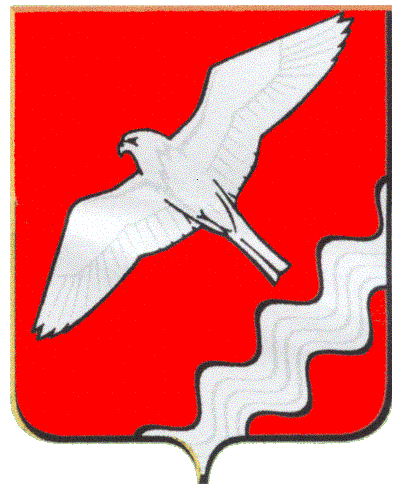 АДМИНИСТРАЦИЯ МУНИЦИПАЛЬНОГО ОБРАЗОВАНИЯ КРАСНОУФИМСКИЙ ОКРУГПОСТАНОВЛЕНИЕот 21.06.2021 № 431                                                      г. КрасноуфимскВ соответствии с Федеральным законом от 27 июля 2010 года N 210-ФЗ "Об организации предоставления государственных и муниципальных услуг", Федеральным законом от 06 октября 2003 года N 131-ФЗ "Об общих принципах организации местного самоуправления в Российской Федерации", Постановлением Правительства Российской Федерации от 16 мая 2011 года N 373 "О разработке и утверждении административных регламентов осуществления государственного контроля (надзора) и административных регламентов предоставления государственных услуг", Постановлением Главы Муниципального образования Красноуфимский округ от 06 ноября 2020       N 105 «О внесении изменений в перечень муниципальных услуг (функций), предоставляемых органами местного самоуправления и муниципальными учреждениями МО Красноуфимский округ, подлежащих переводу в электронный вид, требующих межведомственного взаимодействия и предоставляемых по принципу «одного окна», руководствуясь ст. ст. 26, 31 Устава Муниципального образования Красноуфимский округ П О С Т А Н О В Л Я Ю:1. Утвердить прилагаемый Административный регламент предоставления муниципальной услуги «Отчуждение недвижимого имущества, находящегося в муниципальной собственности и арендуемого субъектами малого и среднего предпринимательства на территории МО Красноуфимский округ» (прилагается).2. Признать утратившим силу Постановление Администрации Муниципального образования Красноуфимский округ от 14.10.2015 N 1052 «Об утверждении Административного регламента предоставления муниципальной услуги «Отчуждение недвижимого имущества, находящегося в муниципальной собственности и арендуемого субъектами малого и среднего предпринимательства на территории МО Красноуфимский округ».3. Настоящее Постановление опубликовать в газете «Вперед» и разместить на официальном сайте Муниципального образования Красноуфимский округ.4. Контроль за исполнением постановления возложить на  председателя Комитета по управлению имуществом Муниципального образования Красноуфимский округ  В.И. Швалева.Глава Муниципального образования Красноуфимский округ  				                             О.В. РяписовПриложение к Постановлению АдминистрацииМО Красноуфимский округот 21.06.2021 №  431АДМИНИСТРАТИВНЫЙ РЕГЛАМЕНТПРЕДОСТАВЛЕНИЯ МУНИЦИПАЛЬНОЙ УСЛУГИ "ОТЧУЖДЕНИЕ НЕДВИЖИМОГОИМУЩЕСТВА, НАХОДЯЩЕГОСЯ В МУНИЦИПАЛЬНОЙ СОБСТВЕННОСТИИ АРЕНДУЕМОГО СУБЪЕКТАМИ МАЛОГО ИСРЕДНЕГО ПРЕДПРИНИМАТЕЛЬСТВА"Раздел I. ОБЩИЕ ПОЛОЖЕНИЯ1.1. ПРЕДМЕТ РЕГУЛИРОВАНИЯ1. Предметом регулирования Административного регламента "Отчуждение недвижимого имущества, находящегося в муниципальной собственности и арендуемого субъектами малого и среднего предпринимательства" (далее - Регламент) являются административные процедуры, обеспечивающие предоставление муниципальной услуги "Отчуждение недвижимого имущества, находящегося в муниципальной собственности и арендуемого субъектами малого и среднего предпринимательства" (далее - муниципальная услуга). Административный регламент разработан в целях повышения качества предоставления и доступности муниципальной услуги, повышения эффективности деятельности органов местного самоуправления, создания комфортных условий для участников отношений, возникающих в процессе предоставления муниципальной услуги.2. Административный регламент предоставления муниципальной услуги устанавливает сроки и последовательность административных процедур, осуществляемых в ходе предоставления муниципальной услуги, порядок взаимодействия между должностными лицами, взаимодействие с заявителями.1.2. КРУГ ЗАЯВИТЕЛЕЙ3. Заявителями могут быть юридические лица и индивидуальные предприниматели, арендующие недвижимое имущество, находящееся в собственности Муниципального образования Красноуфимский округ, не закрепленное за муниципальными предприятиями и учреждениями на праве хозяйственного ведения или оперативного управления, соответствующие требованиям статьи 4 Федерального закона от 24 июля 2007 года N 209-ФЗ "О развитии малого и среднего предпринимательства" и статьи 3 Федерального закона от 22 июля 2008 года N 159-ФЗ "Об особенностях отчуждения недвижимого имущества, находящегося в государственной собственности субъектов Российской Федерации или в муниципальной собственности и арендуемого субъектами малого и среднего предпринимательства, и о внесении изменений в отдельные законодательные акты Российской Федерации" (далее - Федеральный закон от 22 июля 2008 года N 159-ФЗ) (далее - заявители).С заявлением о предоставлении муниципальной услуги от имени заявителя может обратиться его уполномоченный представитель при предоставлении документа, удостоверяющего личность, и документа, удостоверяющего представительские полномочия, оформленного в соответствии с гражданским законодательством Российской Федерации.1.3. ТРЕБОВАНИЯ К ПОРЯДКУ ИНФОРМИРОВАНИЯО ПРЕДОСТАВЛЕНИИ МУНИЦИПАЛЬНОЙ УСЛУГИ4. Информирование заявителей по вопросам предоставления муниципальной услуги, сведений о ходе предоставления муниципальной услуги осуществляется непосредственно сотрудниками органа, предоставляющего муниципальную услугу при личном приеме и по телефону, а также через Государственное бюджетное учреждение Свердловской области "Многофункциональный центр предоставления государственных и муниципальных услуг" (далее - МФЦ) и его филиалы.5. Информация о месте нахождения, графиках (режиме) работы, номерах контактных телефонов, об адресах электронной почты, о порядке предоставления муниципальной услуги размещена на информационных стендах органа, предоставляющего муниципальную услугу, на официальном сайте Муниципального образования Красноуфимский округ (http://rkruf.ru/), на официальном сайте федеральной государственной информационной системы "Единый портал государственных и муниципальных услуг (функций)" (https://www.gosuslugi.ru), на официальном сайте многофункционального центра предоставления государственных и муниципальных услуг (https://www.mfc66.ru), а также предоставляется непосредственно сотрудниками органа, предоставляющего муниципальную услугу при личном приеме и по телефону.Основными требованиями к информированию заявителей о порядке предоставления муниципальной услуги (услуг), которые являются необходимыми и обязательными для предоставления муниципальной услуги, являются достоверность предоставляемой информации, четкость в изложении информации, полнота информирования.Раздел II. СТАНДАРТ ПРЕДОСТАВЛЕНИЯ МУНИЦИПАЛЬНОЙ УСЛУГИ2.1. НАИМЕНОВАНИЕ МУНИЦИПАЛЬНОЙ УСЛУГИ6. Наименование муниципальной услуги: «Отчуждение недвижимого имущества, находящегося в муниципальной собственности и арендуемого субъектами малого и среднего предпринимательства на территории МО Красноуфимский округ».2.2. НАИМЕНОВАНИЕ ОРГАНА,ПРЕДОСТАВЛЯЮЩЕГО МУНИЦИПАЛЬНУЮ УСЛУГУ7. Органом, уполномоченным на предоставление муниципальной услуги, предусмотренной настоящим Регламентом, является Комитет по управлению имуществом Муниципального образования Красноуфимский округ.Возможно получение муниципальной услуги через многофункциональный центр предоставления государственных и муниципальных услуг.2.3. НАИМЕНОВАНИЕ ОРГАНА И ОРГАНИЗАЦИИ, ОБРАЩЕНИЕВ КОТОРЫЕ НЕОБХОДИМО ДЛЯ ПРЕДОСТАВЛЕНИЯ МУНИЦИПАЛЬНОЙ УСЛУГИ8. При предоставлении муниципальной услуги в качестве источников получения документов, необходимых для предоставления муниципальной услуги, могут принимать участие в рамках межведомственного информационного взаимодействия:1) Межрайонная инспекция Федеральной налоговой службы России по Свердловской области;2) Управление Федеральной службы государственной регистрации, кадастра и картографии по Свердловской области.Запрещается требовать от заявителя осуществления действий, в том числе согласований, необходимых для получения муниципальной услуги и связанных с обращением в иные государственные органы и организации.2.4. ОПИСАНИЕ РЕЗУЛЬТАТА ПРЕДОСТАВЛЕНИЯ МУНИЦИПАЛЬНОЙ УСЛУГИ9. Результатом предоставления муниципальной услуги является:1) заключение с заявителем, являющимся субъектом малого или среднего предпринимательства, договора купли-продажи арендуемого объекта недвижимого имущества, находящегося в муниципальной собственности с дальнейшей государственной регистрацией перехода права собственности на выкупленный объект недвижимого имущества;2) обоснованный отказ в реализации преимущественного права субъекта малого или среднего предпринимательства на приобретение арендуемого объекта недвижимого имущества, находящегося в муниципальной собственности в порядке, предусмотренном Федеральным законом от 22 июля 2008 года N 159-ФЗ.2.5. СРОКИ ПРЕДОСТАВЛЕНИЯ МУНИЦИПАЛЬНОЙ УСЛУГИ, В ТОМ ЧИСЛЕС УЧЕТОМ НЕОБХОДИМОСТИ ОБРАЩЕНИЯ В ОРГАНИЗАЦИИ, УЧАСТВУЮЩИЕВ ПРЕДОСТАВЛЕНИИ МУНИЦИПАЛЬНОЙ УСЛУГИ, СРОК ПРИОСТАНОВЛЕНИЯПРЕДОСТАВЛЕНИЯ МУНИЦИПАЛЬНОЙ УСЛУГИ В СЛУЧАЕ, ЕСЛИВОЗМОЖНОСТЬ ПРИОСТАНОВЛЕНИЯ ПРЕДУСМОТРЕНА ЗАКОНОДАТЕЛЬСТВОМРОССИЙСКОЙ ФЕДЕРАЦИИ, СРОК ВЫДАЧИ (НАПРАВЛЕНИЯ) ДОКУМЕНТОВ,ЯВЛЯЮЩИХСЯ РЕЗУЛЬТАТОМ ПРЕДОСТАВЛЕНИЯ МУНИЦИПАЛЬНОЙ УСЛУГИ10. Срок предоставления муниципальной услуги - 115 календарных дней со дня регистрации заявления в Уполномоченном органе.Срок предоставления муниципальной услуги приостанавливается до дня вступления в законную силу решения суда в случае оспаривания заявителем достоверности величины рыночной стоимости выкупаемого объекта недвижимого имущества, используемой для определения цены выкупаемого имущества.Срок направления заявителю договора купли-продажи выкупаемого имущества по почте или выдачи его на личном приеме специалиста отдела по работе с муниципальным имуществом - 3 календарных дня с даты его подписания.Срок направления заявителю письма об отказе в предоставлении муниципальной услуги составляет 30 календарных дней со дня регистрации заявления в Комитете.2.6. НОРМАТИВНЫЕ ПРАВОВЫЕ АКТЫ,РЕГУЛИРУЮЩИЕ ПРЕДОСТАВЛЕНИЕ МУНИЦИПАЛЬНОЙ УСЛУГИПеречень нормативных правовых актов, регулирующих предоставление муниципальной услуги, с указанием их реквизитов и источников официального опубликования размещен на официальном сайте Муниципального образования Красноуфимский округ (http://rkruf.ru/) и на Едином портале государственных и муниципальных услуг (функций) (https://www.gosuslugi.ru).Орган местного самоуправления обеспечивает размещение и актуализацию перечня указанных нормативных правовых актов на своем официальном сайте в сети Интернет.2.7. ИСЧЕРПЫВАЮЩИЙ ПЕРЕЧЕНЬ ДОКУМЕНТОВ,НЕОБХОДИМЫХ В СООТВЕТСТВИИ С НОРМАТИВНЫМИ ПРАВОВЫМИ АКТАМИДЛЯ ПРЕДОСТАВЛЕНИЯ МУНИЦИПАЛЬНОЙ УСЛУГИ, КОТОРЫЕ НАХОДЯТСЯВ РАСПОРЯЖЕНИИ ОРГАНОВ МЕСТНОГО САМОУПРАВЛЕНИЯ И ИНЫХОРГАНОВ, УЧАСТВУЮЩИХ В ПРЕДОСТАВЛЕНИИ МУНИЦИПАЛЬНЫХ УСЛУГ,И КОТОРЫЕ ЗАЯВИТЕЛЬ ВПРАВЕ ПРЕДСТАВИТЬ, А ТАКЖЕ СПОСОБЫ ИХПОЛУЧЕНИЯ ЗАЯВИТЕЛЯМИ, В ТОМ ЧИСЛЕ В ЭЛЕКТРОННОЙ ФОРМЕ,ПОРЯДОК ИХ ПРЕДСТАВЛЕНИЯ11. Для предоставления муниципальной услуги заявитель представляет в Уполномоченный орган либо в МФЦ:1) заявление о предоставлении муниципальной услуги (приложение N 1 к Регламенту), содержащее следующую информацию:- наименование и место нахождения заявителя (для юридического лица), а также государственный регистрационный номер записи о государственной регистрации юридического лица в едином государственном реестре юридических лиц, идентификационный номер налогоплательщика, за исключением случаев, если заявителем является иностранное юридическое лицо;- адрес выкупаемого объекта недвижимости;- реквизиты договора аренды объекта недвижимости;- срок рассрочки оплаты выкупаемого объекта недвижимости;- почтовый адрес и (или) адрес электронной почты для связи с заявителем;2) согласие на обработку персональных данных заявителя (законного представителя заявителя) и иных заинтересованных лиц, составленное и подписанное по форме согласно приложению N 2 к настоящему Регламенту;3) копия паспорта или иных документов, удостоверяющих в соответствии с законодательством Российской Федерации личность заявителя (в случае если передающей стороной является индивидуальный предприниматель);4) копии учредительных документов юридического лица (копия документа самостоятельно заверяется подписью руководителя юридического лица, с приложением печати юридического лица, документ предоставляют только юридические лица);5) копия документа, который подтверждает полномочия руководителя юридического лица на осуществление действий от имени юридического лица, из числа следующих:- решение единоличного уполномоченного органа юридического лица о назначении руководителя юридического лица;- протокол заседания коллегиального уполномоченного органа юридического лица об избрании руководителя юридического лица;- выписка из протокола заседания коллегиального органа об избрании руководителя юридического лица (копия документа изготавливается заявителем самостоятельно, заверяется подписью руководителя организации с приложением ее печати, документ предоставляют только юридические лица).В качестве документа, подтверждающего полномочия представителя, предъявляется доверенность, оформленная и выданная в порядке, предусмотренном законодательством Российской Федерации.Для получения документов, необходимых для предоставления муниципальной услуги, указанных в пункте 11 настоящего Регламента, заявитель лично обращается в органы государственной власти, учреждения и организации.12. Заявление и документы, необходимые для предоставления муниципальной услуги, указанные в пункте 11 настоящего Регламента, представляются в Уполномоченный орган посредством личного обращения заявителя и (или) через МФЦ, и (или) с использованием информационно-телекоммуникационных технологий, включая использование Единого портала, и других средств информационно-телекоммуникационных технологий в случаях и порядке, установленных законодательством Российской Федерации, в форме электронных документов.При этом заявление и электронный образ каждого документа должны быть подписаны простой электронной подписью в соответствии с требованиями Федерального закона от 27 июля 2010 года N 210-ФЗ "Об организации предоставления государственных и муниципальных услуг", Федерального закона от 6 апреля 2011 года N 63-ФЗ "Об электронной подписи", Постановления Правительства Российской Федерации от 25 января 2013 года N 33 "Об использовании простой электронной подписи при оказании государственных и муниципальных услуг".2.8. ИСЧЕРПЫВАЮЩИЙ ПЕРЕЧЕНЬ ДОКУМЕНТОВ,НЕОБХОДИМЫХ В СООТВЕТСТВИИ С НОРМАТИВНЫМИ ПРАВОВЫМИ АКТАМИДЛЯ ПРЕДОСТАВЛЕНИЯ МУНИЦИПАЛЬНОЙ УСЛУГИ, КОТОРЫЕ НАХОДЯТСЯВ РАСПОРЯЖЕНИИ ОРГАНОВ МЕСТНОГО САМОУПРАВЛЕНИЯ И ИНЫХОРГАНОВ, УЧАСТВУЮЩИХ В ПРЕДОСТАВЛЕНИИ МУНИЦИПАЛЬНЫХ УСЛУГ,И КОТОРЫЕ ЗАЯВИТЕЛЬ ВПРАВЕ ПРЕДСТАВИТЬ, А ТАКЖЕ СПОСОБЫ ИХПОЛУЧЕНИЯ ЗАЯВИТЕЛЯМИ, В ТОМ ЧИСЛЕ В ЭЛЕКТРОННОЙ ФОРМЕ,ПОРЯДОК ИХ ПРЕДСТАВЛЕНИЯ13. Документами, необходимыми в соответствии с нормативными правовыми актами для предоставления муниципальной услуги, которые находятся в распоряжении государственных органов, органов местного самоуправления и иных органов, участвующих в предоставлении муниципальных услуг, являются:выписка из Единого государственного реестра юридических лиц (ЕГРЮЛ) или выписка из Единого государственного реестра индивидуальных предпринимателей (ЕГРИП).Заявитель вправе предоставить указанные документы по собственной инициативе.Непредставление заявителем документов, которые он вправе представить по собственной инициативе, не является основанием для отказа в предоставлении услуги.2.9. ИСЧЕРПЫВАЮЩИЙ ПЕРЕЧЕНЬ ОСНОВАНИЙ ДЛЯ ОТКАЗА В ПРИЕМЕДОКУМЕНТОВ, НЕОБХОДИМЫХ ДЛЯ ПРЕДОСТАВЛЕНИЯМУНИЦИПАЛЬНОЙ УСЛУГИ14. Запрещено требовать от заявителя:1) представления документов и информации или осуществления действий, предоставление или осуществление которых не предусмотрено нормативными правовыми актами, регулирующими отношения, возникающие в связи с предоставлением муниципальной услуги;2) представления документов и информации, которые в соответствии с нормативными правовыми актами Российской Федерации, нормативными правовыми актами Правительства Свердловской области и правовыми актами органов местного самоуправления находятся в распоряжении органов местного самоуправления, предоставляющих муниципальную услугу, и (или) подведомственных органам местного самоуправления организаций, участвующих в предоставлении муниципальных услуг, за исключением документов, указанных в части 6 статьи 7 Федерального закона от 27 июля 2010 года N 210-ФЗ "Об организации предоставления государственных и муниципальных услуг";3) представления документов и информации, отсутствие и (или) недостоверность которых не указывались при первоначальном отказе в приеме документов, необходимых для предоставления муниципальной услуги, либо в предоставлении муниципальной услуги, за исключением следующих случаев:4) изменение требований нормативных правовых актов, касающихся предоставления муниципальной услуги, после первоначальной подачи заявления о предоставлении муниципальной услуги;5) наличие ошибок в заявлении о предоставлении муниципальной услуги и документах, поданных заявителем после первоначального отказа в приеме документов, необходимых для предоставления муниципальной услуги, либо в предоставлении муниципальной услуги и не включенных в представленный ранее комплект документов;6) истечение срока действия документов или изменение информации после первоначального отказа в приеме документов, необходимых для предоставления муниципальной услуги, либо в предоставлении муниципальной услуги;7) представления документов, подтверждающих внесение заявителем платы за предоставление муниципальной услуги.2.10. УКАЗАНИЕ НА ЗАПРЕТ ТРЕБОВАТЬ ОТ ЗАЯВИТЕЛЯПРЕДСТАВЛЕНИЯ ДОКУМЕНТОВ И ИНФОРМАЦИИИЛИ ОСУЩЕСТВЛЕНИЯ ДЕЙСТВИЙ15. При предоставлении муниципальной услуги запрещается:отказывать в приеме заявления и иных документов, необходимых для предоставления муниципальной услуги, в случае, если заявление и документы, необходимые для предоставления муниципальной услуги, поданы в соответствии с информацией о сроках и порядке предоставления муниципальной услуги, опубликованной на Едином портале, либо на официальном сайте Муниципального образования Красноуфимский округ;отказывать в предоставлении муниципальной услуги в случае, если заявление и документы, необходимые для предоставления муниципальной услуги, поданы в соответствии с информацией о сроках и порядке предоставления муниципальной услуги, опубликованной на Едином портале либо на официальном сайте Муниципального образования Красноуфимский округ.2.11. ИСЧЕРПЫВАЮЩИЙ ПЕРЕЧЕНЬ ОСНОВАНИЙ ДЛЯ ОТКАЗАВ ПРИЕМЕ ДОКУМЕНТОВ, НЕОБХОДИМЫХ ДЛЯ ПРЕДОСТАВЛЕНИЯМУНИЦИПАЛЬНОЙ УСЛУГИ16. Основания для отказа в приеме документов, необходимых для предоставления муниципальной услуги:1) заявление не соответствует требованиям к его оформлению;2) в заявлении содержатся нецензурные либо оскорбительные выражения, угрозы жизни, здоровью и имуществу муниципальных служащих, а также членов их семей;3) копии документов, приложенных к заявлению, не соответствуют их подлинникам;4) текст заявления не поддается прочтению.2.12. ИСЧЕРПЫВАЮЩИЙ ПЕРЕЧЕНЬ ОСНОВАНИЙ ДЛЯ ПРИОСТАНОВЛЕНИЯИЛИ ОТКАЗА В ПРЕДОСТАВЛЕНИИ МУНИЦИПАЛЬНОЙ УСЛУГИ17. Отказ в предоставлении муниципальной услуги осуществляется в следующих случаях:Основанием для приостановления предоставления муниципальной услуги является оспаривание заявителем достоверности величины рыночной стоимости объекта оценки, используемой для определения цены выкупаемого объекта недвижимого имущества, относящегося к собственности Муниципального образования Красноуфимский округ, до дня вступления в законную силу решения суда.18. Основаниями для отказа заявителю в предоставлении муниципальной услуги являются:1) несоответствие заявителя требованиям, установленным статьей 3 Федерального закона от 22 июля 2008 года N 159-ФЗ;2) отсутствие возможности определить данные, позволяющие установить недвижимое имущество, подлежащее продаже (статья 554 Гражданского кодекса Российской Федерации).19. Уведомление об отказе в предоставлении муниципальной услуги (о приостановлении предоставления муниципальной услуги) оформляется в письменной форме с указанием причин, послуживших основанием для отказа в предоставлении (приостановления предоставления) муниципальной услуги.2.13. ПЕРЕЧЕНЬ УСЛУГ, КОТОРЫЕ ЯВЛЯЮТСЯ НЕОБХОДИМЫМИ ИОБЯЗАТЕЛЬНЫМИ ДЛЯ ПРЕДОСТАВЛЕНИЯ МУНИЦИПАЛЬНОЙ УСЛУГИ,В ТОМ ЧИСЛЕ СВЕДЕНИЯ О ДОКУМЕНТЕ (ДОКУМЕНТАХ),ВЫДАВАЕМОМ (ВЫДАВАЕМЫХ) ОРГАНИЗАЦИЯМИ,УЧАСТВУЮЩИМИ В ПРЕДОСТАВЛЕНИИ МУНИЦИПАЛЬНОЙ УСЛУГИ20. Услуг, которые являются необходимыми и обязательными для предоставления муниципальной услуги не предусмотрено.2.14. ПОРЯДОК, РАЗМЕР И ОСНОВАНИЕ ВЗИМАНИЯ ПЛАТЫЗА ПРЕДОСТАВЛЕНИЕ УСЛУГ, КОТОРЫЕ ЯВЛЯЮТСЯ НЕОБХОДИМЫМИ ИОБЯЗАТЕЛЬНЫМИ ДЛЯ ПРЕДОСТАВЛЕНИЯ МУНИЦИПАЛЬНОЙ УСЛУГИ,ВКЛЮЧАЯ ИНФОРМАЦИЮ О МЕТОДИКЕ РАСЧЕТА ТАКОЙ ПЛАТЫ21. Государственная пошлина или иная плата за предоставление муниципальной услуги не взимается. Муниципальная услуга предоставляется заявителю бесплатно.2.15. МАКСИМАЛЬНЫЙ СРОК ОЖИДАНИЯ В ОЧЕРЕДИ ПРИ ПОДАЧЕЗАПРОСА О ПРЕДОСТАВЛЕНИИ МУНИЦИПАЛЬНОЙ УСЛУГИ И УСЛУГИ,ПРЕДОСТАВЛЯЕМОЙ ОРГАНИЗАЦИЕЙ, УЧАСТВУЮЩЕЙ В ПРЕДОСТАВЛЕНИИМУНИЦИПАЛЬНОЙ УСЛУГИ, В ТОМ ЧИСЛЕ В ЭЛЕКТРОННОМ ВИДЕ23. Максимальный срок ожидания в очереди при подаче запроса о предоставлении муниципальной услуги и получении результата муниципальной услуги в органе, предоставляющем муниципальную услугу не должен превышать 15 минут.При обращении заявителя в многофункциональный центр предоставления государственных и муниципальных услуг срок ожидания в очереди при подаче запроса о предоставлении муниципальной услуги и при получении результата муниципальной услуги также не должен превышать 15 минут.2.16. СРОК И ПОРЯДОК РЕГИСТРАЦИИ ЗАПРОСА ЗАЯВИТЕЛЯО ПРЕДОСТАВЛЕНИИ МУНИЦИПАЛЬНОЙ УСЛУГИ И УСЛУГИ,ПРЕДОСТАВЛЯЕМОЙ ОРГАНИЗАЦИЕЙ, УЧАСТВУЮЩЕЙ В ПРЕДОСТАВЛЕНИИМУНИЦИПАЛЬНОЙ УСЛУГИ, В ТОМ ЧИСЛЕ В ЭЛЕКТРОННОЙ ФОРМЕ24. Регистрация заявления заявителя осуществляется в день их поступления в орган, предоставляющий муниципальную услугу, при обращении лично, через многофункциональный центр предоставления государственных и муниципальных услуг.Регистрация заявления, направленного в форме электронного документа осуществляется не позднее рабочего дня, следующего за днем подачи запроса в орган, предоставляющий муниципальную услугу. Орган, предоставляющий муниципальную услугу не позднее рабочего дня, следующего за днем подачи заявления, направляет заявителю электронное сообщение о принятии заявления.Процедура регистрации заявления о предоставлении муниципальной услуги, осуществляется в порядке, предусмотренном в разделе III настоящего Регламента.2.17. ТРЕБОВАНИЯ К ПОМЕЩЕНИЯМ, В КОТОРЫХ ПРЕДОСТАВЛЯЕТСЯМУНИЦИПАЛЬНАЯ УСЛУГА, К ЗАЛУ ОЖИДАНИЯ, МЕСТАМ ДЛЯ ЗАПОЛНЕНИЯЗАПРОСОВ О ПРЕДОСТАВЛЕНИИ МУНИЦИПАЛЬНОЙ УСЛУГИ,ИНФОРМАЦИОННЫМ СТЕНДАМ С ОБРАЗЦАМИ ИХ ЗАПОЛНЕНИЯИ ПЕРЕЧНЕМ ДОКУМЕНТОВ, НЕОБХОДИМЫХ ДЛЯ ПРЕДОСТАВЛЕНИЯКАЖДОЙ МУНИЦИПАЛЬНОЙ УСЛУГИ, РАЗМЕЩЕНИЮ И ОФОРМЛЕНИЮВИЗУАЛЬНОЙ, ТЕКСТОВОЙ И МУЛЬТИМЕДИЙНОЙ ИНФОРМАЦИИ О ПОРЯДКЕПРЕДОСТАВЛЕНИЯ ТАКОЙ УСЛУГИ, В ТОМ ЧИСЛЕ К ОБЕСПЕЧЕНИЮДОСТУПНОСТИ ДЛЯ ИНВАЛИДОВ УКАЗАННЫХ ОБЪЕКТОВ В СООТВЕТСТВИИС ЗАКОНОДАТЕЛЬСТВОМ РОССИЙСКОЙ ФЕДЕРАЦИИО СОЦИАЛЬНОЙ ЗАЩИТЕ ИНВАЛИДОВ25. Требования к помещениям, в которых предоставляется муниципальная услуга, к месту ожидания и приема заявителей, размещению и оформлению визуальной, текстовой и мультимедийной информации о порядке предоставления муниципальной услуги:1) обеспечивается соответствие санитарно-эпидемиологическим правилам и нормативам, правилам противопожарной безопасности;2) обеспечивается создание инвалидам следующих условий доступности объектов в соответствии с требованиями, установленными законодательными и иными нормативными правовыми актами;3) помещения должны иметь места для ожидания, информирования, приема заявителей.Места ожидания обеспечиваются стульями, кресельными секциями, скамьями;4) помещения должны иметь туалет со свободным доступом к нему в рабочее время;5) места информирования, предназначенные для ознакомления граждан с информационными материалами, оборудуются: информационными стендами или информационными электронными терминалами; столами (стойками) с канцелярскими принадлежностями для оформления документов, стульями.На информационных стендах в помещениях, предназначенных для приема граждан, размещается информация, указанная в пункте 5 настоящего Административного регламента.Оформление визуальной, текстовой и мультимедийной информации о порядке предоставления муниципальной услуги должно соответствовать оптимальному зрительному и слуховому восприятию этой информации заявителями, в том числе заявителями с ограниченными возможностями.2.18. ПОКАЗАТЕЛИ ДОСТУПНОСТИ И КАЧЕСТВА МУНИЦИПАЛЬНОЙ УСЛУГИ26. Показателями доступности и качества предоставления муниципальной услуги являются:1) своевременность предоставления муниципальной услуги в соответствии со стандартом ее предоставления, установленным настоящим Регламентом;2) возможность получения информации о ходе предоставления муниципальной услуги, лично или с использованием информационно-коммуникационных технологий;3) возможность получения муниципальной услуги в любом территориальном подразделении многофункционального центра предоставления государственных и муниципальных услуг (в том числе в полном объеме), по выбору заявителя (экстерриториальный принцип);4) возможность получения муниципальной услуги посредством запроса о предоставлении нескольких государственных и (или) муниципальных услуг в многофункциональном центре предоставления государственных и муниципальных услуг;5) создание инвалидам всех необходимых условий доступности муниципальных услуг в соответствии с требованиями, установленными законодательными и иными нормативными правовыми актами.При предоставлении муниципальной услуги взаимодействие заявителя с должностными лицами органа, предоставляющего муниципальную услугу, осуществляется не более 2 раз в следующих случаях: при приеме заявления и при получении результата. В каждом случае время, затраченное заявителем при взаимодействиях с должностными лицами при предоставлении муниципальной услуги, не должно превышать 15 минут.2.19. ИНЫЕ ТРЕБОВАНИЯ, В ТОМ ЧИСЛЕ УЧИТЫВАЮЩИЕ ОСОБЕННОСТИПРЕДОСТАВЛЕНИЯ МУНИЦИПАЛЬНОЙ УСЛУГИ В МНОГОФУНКЦИОНАЛЬНЫХЦЕНТРАХ ПРЕДОСТАВЛЕНИЯ ГОСУДАРСТВЕННЫХ И МУНИЦИПАЛЬНЫХУСЛУГ, ОСОБЕННОСТИ ПРЕДОСТАВЛЕНИЯ МУНИЦИПАЛЬНОЙ УСЛУГИПО ЭКСТЕРРИТОРИАЛЬНОМУ ПРИНЦИПУ И ОСОБЕННОСТИПРЕДОСТАВЛЕНИЯ МУНИЦИПАЛЬНОЙ УСЛУГИ В ЭЛЕКТРОННОЙ ФОРМЕ27. При обращении заявителя за предоставлением муниципальной услуги в МФЦ сотрудник МФЦ осуществляет действия, предусмотренные настоящим Регламентом.МФЦ обеспечивает передачу принятых от заявителя заявления и документов, необходимых для предоставления муниципальной услуги, в Уполномоченный орган в порядке и сроки, установленные соглашением о взаимодействии, но не позднее следующего рабочего дня после принятия заявления.28. Муниципальная услуга, предусмотренная настоящим Регламентом, может предоставляться в электронной форме. В случае представления заявления в электронной форме на Едином портале (www.gosuslugi.ru) документы прилагаются к заявлению в отсканированном виде, с последующим представлением в Уполномоченный орган.29. Муниципальная услуга по экстерриториальному принципу не предоставляется.Раздел III. СОСТАВ, ПОСЛЕДОВАТЕЛЬНОСТЬ И СРОКИ ВЫПОЛНЕНИЯАДМИНИСТРАТИВНЫХ ПРОЦЕДУР (ДЕЙСТВИЙ), ТРЕБОВАНИЯ К ПОРЯДКУИХ ВЫПОЛНЕНИЯ, В ТОМ ЧИСЛЕ ОСОБЕННОСТИ ВЫПОЛНЕНИЯАДМИНИСТРАТИВНЫХ ПРОЦЕДУР В ЭЛЕКТРОННОЙ ФОРМЕ, А ТАКЖЕОСОБЕННОСТИ ВЫПОЛНЕНИЯ АДМИНИСТРАТИВНЫХ ПРОЦЕДУРВ МНОГОФУНКЦИОНАЛЬНЫХ ЦЕНТРАХ АДМИНИСТРАТИВНЫЕ ПРОЦЕДУРЫ(ДЕЙСТВИЯ) ПО ПРЕДОСТАВЛЕНИЮ МУНИЦИПАЛЬНОЙ УСЛУГИПОСРЕДСТВОМ ЛИЧНОГО ОБРАЩЕНИЯ, ЛИБО ПОЧТОВОГО ОТПРАВЛЕНИЯ30. Последовательность административных процедур (действий) по предоставлению муниципальной услуги включает следующие административные процедуры:1) прием и регистрация заявления с прилагаемыми к нему документами, необходимыми для предоставления муниципальной услуги;2) проведение экспертизы заявления и документов, необходимых для предоставления муниципальной услуги;3) формирование и направление межведомственного запроса в органы (организации), участвующие в предоставлении муниципальной услуги;4) проверка наличия у заявителя права на приобретение арендуемого объекта муниципального нежилого фонда;5) осуществление мероприятий по заключению с независимым оценщиком муниципального контракта, договора на оказание услуги по оценке рыночной стоимости выкупаемого объекта недвижимого имущества;6) принятие решения об условиях приватизации объекта муниципального нежилого фонда, подлежащего отчуждению;7) подготовка и выдача результата предоставления муниципальной услуги.31. Последовательность административных процедур (действий) по предоставлению муниципальной услуги в электронной форме:1) представление в установленном порядке информации заявителям и обеспечение доступа заявителей к сведениям о муниципальной услуге;2) формирование заявления о предоставлении муниципальной услуги;3) прием и регистрация органом, предоставляющим муниципальную услугу, заявления и иных документов, необходимых для предоставления услуги;4) получение заявителем сведений о ходе выполнения заявления о предоставлении муниципальной услуги;5) получение заявителем результата предоставления муниципальной услуги, если иное не установлено законодательством Российской Федерации или законодательством Свердловской области, нормативными правовыми актами Муниципального образования Красноуфимский округ.32. Последовательность административных процедур (действий) по предоставлению муниципальной услуги, выполняемых МФЦ, в том числе:1) информирование заявителей о порядке предоставления муниципальной услуги в МФЦ, о ходе выполнения заявления о предоставлении муниципальной услуги, а также по иным вопросам, связанным с предоставлением муниципальной услуги, а также консультирование заявителей о порядке предоставления муниципальной услуги в МФЦ;2) прием заявления заявителей о предоставлении муниципальной услуги и иных документов, необходимых для предоставления муниципальной услуги;3) формирование и направление МФЦ межведомственного запроса в органы, предоставляющие муниципальные услуги, в иные органы государственной власти, органы местного самоуправления и организации, участвующие в предоставлении муниципальных услуг;4) выдача заявителю результата предоставления муниципальной услуги, в том числе выдача документов на бумажном носителе, подтверждающих содержание электронных документов, направленных в МФЦ по результатам предоставления государственных и муниципальных услуг органами, предоставляющими государственные услуги, и органами, предоставляющими муниципальные услуги, а также выдача документов, включая составление на бумажном носителе и заверение выписок из информационных систем органов, предоставляющих государственные услуги, и органов, предоставляющих муниципальные услуги.3.1. ПРИЕМ И РЕГИСТРАЦИЯ ЗАЯВЛЕНИЯ С ПРИЛАГАЕМЫМИ К НЕМУДОКУМЕНТАМИ, НЕОБХОДИМЫМИ ДЛЯ ПРЕДОСТАВЛЕНИЯМУНИЦИПАЛЬНОЙ УСЛУГИ33. Основанием для начала административной процедуры является обращение субъекта малого или среднего предпринимательства, арендующего недвижимое имущество, находящееся в собственности Муниципального образования Красноуфимский округ, с заявлением и документами, указанными в пункте 11 настоящего Регламента.34. В состав административной процедуры входят следующие административные действия:1) проверка документа, удостоверяющего личность заявителя;2) проверка правомочности законного представителя лица;3) проверка полноты представленных заявителем документов в соответствии с пунктом 11 настоящего Регламента;4) оказание заявителю консультационных услуг по вопросам предоставления документов, указанных в пункте 11 настоящего Регламента;5) при необходимости осуществление ксерокопирования с представленных документов (оригиналы возвращаются заявителю) или проверка представленных оригиналов и копий документов;6) регистрация заявления.35. Административные действия, указанные в пункте 34 настоящего Регламента, выполняются специалистом Уполномоченного органа в течение одного рабочего дня.Критерием принятия решения в рамках настоящей административной процедуры является соответствие или несоответствие представленных заявления и документов требованиям настоящего Регламента.Результатом выполнения административной процедуры является прием и регистрация заявления с прилагаемыми к нему документами.36. Сведения о выполнении административной процедуры фиксируются в системе документооборота и делопроизводства органа, предоставляющего муниципальную услугу.3.2. ПРОВЕДЕНИЕ ЭКСПЕРТИЗЫ ЗАЯВЛЕНИЯ И ДОКУМЕНТОВ,НЕОБХОДИМЫХ ДЛЯ ПРЕДОСТАВЛЕНИЯ МУНИЦИПАЛЬНОЙ УСЛУГИ37. Основанием для начала административной процедуры является поступление специалисту Уполномоченного органа зарегистрированного заявления и документов, необходимых для предоставления муниципальной услуги.В состав административной процедуры входит проверка заявления и документов на предмет выявления в них сведений, не соответствующих действительности, действия, выполняются специалистом в срок, не превышающий десяти рабочих дней с момента регистрации заявления с прилагаемыми к нему документами в Уполномоченном органе.38. Критерием принятия решения в рамках настоящей административной процедуры является соответствие или несоответствие сведений, указанных в заявлении и документах, действительности.39. Результатом выполнения административной процедуры является:1) принятие решения о формировании и направлении межведомственных запросов в органы (организации), участвующие в предоставлении муниципальной услуги, в случае не предоставления заявителем документов, необходимых для предоставления муниципальной услуги;2) проверка наличия у заявителя права на приобретение недвижимого имущества, находящегося в собственности Муниципального образования Красноуфимский округ;3) письменный мотивированный отказ в предоставлении муниципальной услуги в случаях, предусмотренных пунктом 18 настоящего Регламента.Способом фиксации результата выполнения административной процедуры являются межведомственные запросы в органы (организации), участвующие в предоставлении муниципальной услуги, проведение оценки рыночной стоимости объекта недвижимого имущества, или письменный мотивированный отказ в предоставлении муниципальной услуги.3.3. ФОРМИРОВАНИЕ И НАПРАВЛЕНИЕ МЕЖВЕДОМСТВЕННЫХ ЗАПРОСОВВ ОРГАНЫ (ОРГАНИЗАЦИИ), УЧАСТВУЮЩИЕ В ПРЕДОСТАВЛЕНИИМУНИЦИПАЛЬНЫХ УСЛУГ40. Основанием для начала административной процедуры является принятие специалистом решения о формировании и направлении межведомственного запроса о предоставлении документов, необходимых для предоставления муниципальной услуги, в государственные органы и иные органы, участвующие в предоставлении муниципальной услуги.В состав административной процедуры входит формирование и направление межведомственного запроса в случае непредставления заявителем документов, необходимых для предоставления муниципальной услуги, предусмотренных пунктом 11 настоящего Регламента.Межведомственный запрос формируется и направляется в форме электронного документа, подписанного усиленной квалифицированной электронной подписью, по каналам системы межведомственного электронного взаимодействия (далее - СМЭВ).При отсутствии технической возможности формирования и направления межведомственного запроса в форме электронного документа по каналам СМЭВ межведомственный запрос направляется на бумажном носителе по почте, по факсу с одновременным его направлением по почте или курьерской доставкой.Межведомственный запрос формируется в соответствии с требованиями Федерального закона от 27 июля 2010 года N 210-ФЗ "Об организации предоставления государственных и муниципальных услуг" и подписывается начальником Управления.41. Административные действия, указанные в пункте 39 настоящего Регламента, выполняются специалистом в срок, не превышающий 5 рабочих дней с момента получения заявления и документов, необходимых для предоставления муниципальной услуги, после экспертизы.Критерием принятия решения в рамках настоящей административной процедуры является непредставление заявителем документов, необходимых для предоставления муниципальной услуги, предусмотренных пунктом 11 настоящего Регламента.42. Результатом выполнения административной процедуры является получение Управлением документов, необходимых для предоставления муниципальной услуги, находящихся в распоряжении органов государственной власти, органов местного самоуправления и подведомственных им организациях.Способом фиксации результата выполнения административной процедуры является проверка наличия у заявителя права на приобретение арендуемого объекта муниципального нежилого фонда.3.4. ПРОВЕРКА НАЛИЧИЯ У ЗАЯВИТЕЛЯ ПРАВА НА ПРИОБРЕТЕНИЕАРЕНДУЕМОГО ОБЪЕКТА МУНИЦИПАЛЬНОГО НЕЖИЛОГО ФОНДА43. Основанием для начала административной процедуры является поступление специалисту Уполномоченного органа зарегистрированного заявления и всех необходимых для предоставления муниципальной услуги документов.В состав административной процедуры входит проверка заявления и документов на предмет наличия у заявителя права на приобретение арендуемого объекта муниципального нежилого фонда.44. Критерием принятия решения в рамках настоящей административной процедуры является соответствие или несоответствие заявления и всех необходимых для предоставления муниципальной услуги документов требованиям статьи 3 Федерального закона от 22 июля 2008 года N 159-ФЗ "Об особенностях отчуждения недвижимого имущества, находящегося в государственной собственности субъектов Российской Федерации или в муниципальной собственности и арендуемого субъектами малого и среднего предпринимательства".45. Результатом выполнения административной процедуры является принятие решения о предоставлении муниципальной услуги или письменный мотивированный отказ в предоставлении муниципальной услуги.Способом фиксации результата выполнения административной процедуры является проведение оценки рыночной стоимости объекта муниципального нежилого фонда или письменный мотивированный отказ в предоставлении муниципальной услуги.3.5. ОСУЩЕСТВЛЕНИЕ МЕРОПРИЯТИЙ ПО ЗАКЛЮЧЕНИЮС НЕЗАВИСИМЫМ ОЦЕНЩИКОМ МУНИЦИПАЛЬНОГО КОНТРАКТА,ДОГОВОРА НА ОКАЗАНИЕ УСЛУГИ ПО ОЦЕНКЕ РЫНОЧНОЙ СТОИМОСТИВЫКУПАЕМОГО ОБЪЕКТА НЕДВИЖИМОГО ИМУЩЕСТВА46. Основанием для начала административной процедуры является принятие решения о предоставлении муниципальной услуги.В состав административной процедуры входит заключение контракта, договора на проведение оценки рыночной стоимости арендуемого объекта муниципального нежилого фонда в порядке, установленном законодательством Российской Федерации.47. Административные действия, указанные в пункте 46 настоящего Регламента, выполняются в срок, не превышающий 2 месяцев с момента принятия решения о предоставлении муниципальной услуги.Критерием принятия решения в рамках настоящей административной процедуры является отчет об оценке рыночной стоимости объекта муниципального нежилого фонда.48. Результатом выполнения административной процедуры является принятие отчета об оценке рыночной стоимости объекта муниципального нежилого фонда.Способом фиксации результата выполнения административной процедуры является отчет об оценке рыночной стоимости объекта муниципального нежилого фонда.3.6. ПРИНЯТИЕ РЕШЕНИЯ ОБ УСЛОВИЯХ ПРИВАТИЗАЦИИНЕДВИЖИМОГО ИМУЩЕСТВА, ПОДЛЕЖАЩЕГО ОТЧУЖДЕНИЮ49. Основанием для начала административной процедуры является подписание акта приема-передачи отчета, об оценке рыночной стоимости арендуемого объекта муниципального нежилого фонда, подлежащего отчуждению.В состав административной процедуры входит разработка и согласование проекта постановления Администрации Муниципального образования Красноуфимский округ.50. Административные действия, выполняются в срок, не превышающий 14 календарных дней с даты принятия отчета об оценке рыночной стоимости объекта муниципального нежилого фонда.В течение 5 календарных дней со дня издания постановления Комитет по управлению имуществом Муниципального образования Красноуфимский округ, уведомляет заявителя о заключении договора купли-продажи арендуемого объекта муниципального нежилого фонда.51. Результатом административной процедуры "Принятие решения об условиях приватизации недвижимого имущества, подлежащего отчуждению" является принятие решения о заключении договора купли-продажи арендуемого объекта муниципального нежилого фонда.3.7. ПОДГОТОВКА И ВЫДАЧА РЕЗУЛЬТАТАПРЕДОСТАВЛЕНИЯ МУНИЦИПАЛЬНОЙ УСЛУГИ52. Основанием для начала административной процедуры является постановления Администрации Муниципального образования Красноуфимский округ, об условиях приватизации.В течение 8 календарных дней готовит проект договора купли-продажи арендуемого объекта муниципального нежилого фонда и в течение 2 календарных дней со дня его подготовки выдает заявителю на руки подписанный проект договора.53. Результатом выполнения административной процедуры является направление проекта договора купли-продажи арендуемого объекта муниципального нежилого фонда заявителю почтовым отправлением с уведомлением или выдается заявителю лично в руки под роспись.54. Способом фиксации результата выполнения административной процедуры является направление проекта договора купли-продажи арендуемого объекта муниципального нежилого фонда заявителю почтовым отправлением с уведомлением или выдается заявителю лично в руки под роспись.3.8. ПОРЯДОК ОСУЩЕСТВЛЕНИЯ АДМИНИСТРАТИВНЫХ ПРОЦЕДУРВ ЭЛЕКТРОННОЙ ФОРМЕ, В ТОМ ЧИСЛЕ С ИСПОЛЬЗОВАНИЕМЕДИНОГО ПОРТАЛАИнформация о предоставлении муниципальной услуги на Едином портале.На Едином портале размещается следующая информация:1) исчерпывающий перечень документов, необходимых для предоставления муниципальной услуги, требования к оформлению указанных документов, а также перечень документов, которые заявитель вправе представить по собственной инициативе;2) круг заявителей;3) срок предоставления муниципальной услуги;4) результаты предоставления муниципальной услуги, порядок представления документа, являющегося результатом предоставления муниципальной услуги;5) размер государственной пошлины, взимаемой за предоставление муниципальной услуги;6) исчерпывающий перечень оснований для приостановления или отказа в предоставлении муниципальной услуги;7) о праве заявителя на досудебное (внесудебное) обжалование действий (бездействия) и решений, принятых (осуществляемых) в ходе предоставления муниципальной услуги;8) формы заявлений (уведомлений, сообщений), используемые при предоставлении муниципальной услуги.Информация на Едином портале о порядке и сроках предоставления муниципальной услуги предоставляется заявителю бесплатно.Доступ к информации о сроках и порядке предоставления услуги осуществляется без выполнения заявителем каких-либо требований, в том числе без использования программного обеспечения, установка которого на технические средства заявителя требует заключения лицензионного или иного соглашения с правообладателем программного обеспечения, предусматривающего взимание платы, регистрацию или авторизацию заявителя или предоставление им персональных данных.55. Запись на прием в Уполномоченный орган для подачи заявления с использованием Единого портала не осуществляется.56. Формирование заявления заявителем осуществляется посредством заполнения электронной формы заявления на Едином портале без необходимости дополнительной подачи заявления в какой-либо иной форме.На Едином портале размещаются образцы заполнения электронной формы заявления.При формировании заявления заявителю обеспечивается:1) возможность копирования и сохранения заявления и иных документов, указанных в п. 11 настоящего Регламента, необходимых для предоставления муниципальной услуги;2) возможность печати на бумажном носителе копии электронной формы заявления;3) сохранение ранее введенных в электронную форму заявления значений в любой момент по желанию пользователя, в том числе при возникновении ошибок ввода и возврате для повторного ввода значений в электронную форму заявления;4) заполнение полей электронной формы заявления до начала ввода сведений заявителем с использованием сведений, размещенных в федеральной государственной информационной системе "Единая система идентификации и аутентификации в инфраструктуре, обеспечивающей информационно-технологическое взаимодействие информационных систем, используемых для предоставления государственных и муниципальных услуг в электронной форме" (далее - единая система идентификации и аутентификации), и сведений, опубликованных на Едином портале, в части, касающейся сведений, отсутствующих в единой системе идентификации и аутентификации;5) возможность вернуться на любой из этапов заполнения электронной формы заявления без потери, ранее введенной информации;6) возможность доступа заявителя на едином портале или официальном сайте к ранее поданным им заявлениям в течение не менее одного года, а также частично сформированных заявлений - в течение не менее 3 месяцев.Сформированное и подписанное заявление, и иные документы, указанные в пункте 11 настоящего Регламента, необходимые для предоставления муниципальной услуги, направляются в орган (организацию) посредством Единого портала.57. Уполномоченный орган обеспечивает прием документов, необходимых для предоставления муниципальной услуги, и регистрацию заявления без необходимости повторного представления заявителем таких документов на бумажном носителе.Срок регистрации заявления - один рабочий день.Предоставление муниципальной услуги начинается с момента приема и регистрации Уполномоченным органом электронных документов, необходимых для предоставления муниципальной услуги.При получении заявления в электронной форме в автоматическом режиме осуществляется форматно-логический контроль заявления, проверяется наличие оснований для отказа в приеме заявления, указанных в пункте 18 настоящего Регламента, а также осуществляются следующие действия:1) при наличии хотя бы одного из указанных оснований должностное лицо, ответственное за предоставление муниципальной услуги, в течение 1 дня с даты получения заявления уведомляет заявителя об отказе в приеме заявления;2) при отсутствии указанных оснований заявителю сообщается присвоенный заявлению в электронной форме уникальный номер, по которому в соответствующем разделе Единого портала заявителю будет представлена информация о ходе выполнения указанного заявления.После регистрации заявление направляется специалисту Уполномоченного органа, ответственному за предоставление муниципальной услуги.После принятия заявления заявителя, статус заявления заявителя в личном кабинете на Едином портале обновляется до статуса "принято".58. Государственная пошлина за предоставление муниципальной услуги не взимается.59. Заявитель имеет возможность получения информации о ходе предоставления муниципальной услуги.Информация о ходе предоставления муниципальной услуги направляется заявителю в срок, не превышающий одного рабочего дня после завершения выполнения соответствующего действия, на адрес электронной почты или с использованием средств Единого портала по выбору заявителя.Заявитель вправе получить результат предоставления муниципальной услуги на бумажном носителе в течение срока действия результата предоставления муниципальной услуги.3.9. ПОРЯДОК ОСУЩЕСТВЛЕНИЯ АДМИНИСТРАТИВНЫХ ПРОЦЕДУР В МФЦ60. Для получения муниципальной услуги через МФЦ заявитель заполняет заявление и согласие на обработку персональных данных.61. Оператор МФЦ выдает заявителю расписку в получении документов с указанием их перечня и даты получения.Принятое заявление оператор МФЦ регистрирует, а также ставит дату приема и личную подпись.62. Принятые документы передаются в Уполномоченный орган в срок не позднее дня, следующего за днем регистрации в МФЦ. Передача документов подтверждается ведомостью, подготовленной передающей стороной и оформленной в 2 экземплярах.Заявление регистрируется, рассматривается и принимается решение о предоставлении или отказе в предоставлении муниципальной услуги в срок, предусмотренный настоящим Регламентом.63. Срок оказания муниципальной услуги исчисляется с момента регистрации обращения заявителя в Уполномоченном органе.64. Получение заявителем результата муниципальной услуги через МФЦ не предусмотрено.3.10. ИСПРАВЛЕНИЕ ДОПУЩЕННЫХ ОПЕЧАТОК И ОШИБОК В ВЫДАННЫХВ РЕЗУЛЬТАТЕ ПРЕДОСТАВЛЕНИЯ МУНИЦИПАЛЬНОЙ УСЛУГИ ДОКУМЕНТАХ65. Основанием для начала административной процедуры является представление (направление) заявителем в Уполномоченный орган в произвольной форме заявления об исправлении опечаток и (или) ошибок, допущенных в документах, выданных в результате предоставления муниципальной услуги.66. Ответственный за предоставление муниципальной услуги, рассматривает заявление и проводит проверку указанных в заявлении сведений в срок, не превышающий 2 рабочих дней с даты регистрации соответствующего заявления.67. Критерием принятия решения по административной процедуре является наличие или отсутствие таких опечаток и (или) ошибок.68. В случае выявления допущенных опечаток и (или) ошибок в документах, выданных в результате предоставления муниципальной услуги, специалист Уполномоченного органа, ответственный за предоставление муниципальной услуги, осуществляет исправление допущенных опечаток и (или) ошибок в срок, не превышающий 5 рабочих дней с момента регистрации соответствующего заявления.69. В случае отсутствия опечаток и (или) ошибок в документах, выданных в результате предоставления муниципальной услуги, письменно сообщается заявителю об отсутствии таких опечаток и (или) ошибок в срок, не превышающий 5 рабочих дней с момента регистрации соответствующего заявления.70. Результатом административной процедуры является подготовка исправленного документа, являющегося результатом предоставления муниципальной услуги, или сообщения об отсутствии таких опечаток и (или) ошибок.Способом фиксации административной процедуры является выдача (направление) заявителю исправленного взамен ранее выданного документа, являющегося результатом предоставления муниципальной услуги, или сообщения об отсутствии таких опечаток и (или) ошибок.Раздел IV. ФОРМЫ КОНТРОЛЯ ЗА ИСПОЛНЕНИЕМАДМИНИСТРАТИВНОГО РЕГЛАМЕНТА4.1. ПОРЯДОК ОСУЩЕСТВЛЕНИЯ ТЕКУЩЕГО КОНТРОЛЯ ЗА СОБЛЮДЕНИЕМИ ИСПОЛНЕНИЕМ ОТВЕТСТВЕННЫМИ ДОЛЖНОСТНЫМИ ЛИЦАМИПОЛОЖЕНИЙ РЕГЛАМЕНТА И ИНЫХ НОРМАТИВНЫХ ПРАВОВЫХ АКТОВ,УСТАНАВЛИВАЮЩИХ ТРЕБОВАНИЯ К ПРЕДОСТАВЛЕНИЮМУНИЦИПАЛЬНОЙ УСЛУГИ, А ТАКЖЕ ПРИНЯТИЕМ ИМИ РЕШЕНИЙ71. Текущий контроль за соблюдением последовательности действий, определенных административными процедурами по предоставлению муниципальной услуги, осуществляется руководителем органа, предоставляющего муниципальную услугу, на постоянной основе.Контроль за предоставлением муниципальной услуги осуществляют органы местного самоуправления.4.2. ПОРЯДОК И ПЕРИОДИЧНОСТЬ ОСУЩЕСТВЛЕНИЯ ПЛАНОВЫХ ИВНЕПЛАНОВЫХ ПРОВЕРОК ПОЛНОТЫ И КАЧЕСТВА ПРЕДОСТАВЛЕНИЯМУНИЦИПАЛЬНОЙ УСЛУГИ, В ТОМ ЧИСЛЕ ПОРЯДОК И ФОРМЫ КОНТРОЛЯЗА ПОЛНОТОЙ И КАЧЕСТВОМ ПРЕДОСТАВЛЕНИЯ МУНИЦИПАЛЬНОЙ УСЛУГИ72. Контроль за полнотой и качеством предоставления муниципальной услуги включает в себя проведение проверок, выявление и устранение нарушений прав заявителей, рассмотрение, принятие решений и подготовку ответов на обращения заявителей, содержащие жалобы на решения, действия (бездействие) должностных лиц органа, предоставляющего муниципальную услугу.Проверки могут быть плановыми (осуществляться на основании годовых планов работы органов местного самоуправления) и внеплановыми, в том числе по конкретному обращению заявителя.Контроль за полнотой и качеством исполнения муниципальной услуги включает в себя выявление и устранение нарушений порядка и сроков исполнения услуги.4.3. ОТВЕТСТВЕННОСТЬ ДОЛЖНОСТНЫХ ЛИЦ, МУНИЦИПАЛЬНЫХ СЛУЖАЩИХИ РАБОТНИКОВ ОРГАНА, ПРЕДОСТАВЛЯЮЩЕГО МУНИЦИПАЛЬНУЮ УСЛУГУ,ЗА РЕШЕНИЯ И ДЕЙСТВИЯ (БЕЗДЕЙСТВИЕ),ПРИНИМАЕМЫЕ (ОСУЩЕСТВЛЯЕМЫЕ) ИМИ В ХОДЕПРЕДОСТАВЛЕНИЯ МУНИЦИПАЛЬНОЙ УСЛУГИ73. По результатам проведенных проверок, в случае выявления нарушений прав заявителей, к виновным лицам осуществляется применение мер ответственности в порядке, установленном законодательством Российской Федерации.4.4. ПОЛОЖЕНИЯ, ХАРАКТЕРИЗУЮЩИЕ ТРЕБОВАНИЯ К ПОРЯДКУИ ФОРМАМ КОНТРОЛЯ ЗА ПРЕДОСТАВЛЕНИЕМ МУНИЦИПАЛЬНОЙ УСЛУГИ,В ТОМ ЧИСЛЕ СО СТОРОНЫ ГРАЖДАН, ИХ ОБЪЕДИНЕНИЙ И ОРГАНИЗАЦИЙ74. Контроль за предоставлением муниципальной услуги, в том числе со стороны граждан, их объединений и организаций, осуществляется посредством открытости деятельности органа, предоставляющего муниципальную услугу, получения полной, актуальной и достоверной информации о порядке предоставления муниципальной услуги и возможности досудебного (внесудебного) рассмотрения обращений (жалоб) в процессе предоставления муниципальной услуги.Контроль за предоставлением муниципальной услуги может осуществляться со стороны заявителей, их объединений и организаций путем направления в адрес органов местного самоуправления:1) предложений по совершенствованию нормативных правовых актов, регламентирующих предоставление муниципальной услуги;2) сообщений о нарушении законов и иных нормативных правовых актов, регламентирующих предоставление муниципальной услуги, о недостатках в работе органа, предоставляющего муниципальную услугу, его должностных лиц;3) жалоб по фактам нарушения должностными лицами органа, предоставляющего муниципальную услугу, свобод или законных интересов заявителей.Раздел V. ДОСУДЕБНЫЙ (ВНЕСУДЕБНЫЙ) ПОРЯДОКОБЖАЛОВАНИЯ РЕШЕНИЙ И ДЕЙСТВИЙ (БЕЗДЕЙСТВИЯ) ОРГАНА,ПРЕДОСТАВЛЯЮЩЕГО МУНИЦИПАЛЬНУЮ УСЛУГУ, А ТАКЖЕДОЛЖНОСТНЫХ ЛИЦ, МУНИЦИПАЛЬНЫХ СЛУЖАЩИХ5.1. ИНФОРМАЦИЯ ДЛЯ ЗАИНТЕРЕСОВАННЫХ ЛИЦ ОБ ИХ ПРАВЕНА ДОСУДЕБНОЕ (ВНЕСУДЕБНОЕ) ОБЖАЛОВАНИЕ ДЕЙСТВИЙ(БЕЗДЕЙСТВИЯ) И (ИЛИ) РЕШЕНИЙ, ПРИНЯТЫХ (ОСУЩЕСТВЛЕННЫХ)В ХОДЕ ПРЕДОСТАВЛЕНИЯ МУНИЦИПАЛЬНОЙ УСЛУГИ (ДАЛЕЕ - ЖАЛОБА)75. Заявитель имеет право на досудебное (внесудебное) обжалование действий (бездействия) и решений, принятых (осуществляемых) в ходе предоставления муниципальной услуги в случае:1) нарушение срока регистрации запроса заявителя о предоставлении муниципальной услуги;2) нарушение срока предоставления муниципальной услуги;3) требование у заявителя документов, не предусмотренных нормативными правовыми актами Российской Федерации, нормативными правовыми актами субъектов Российской Федерации, муниципальными правовыми актами для предоставления муниципальной услуги;4) отказ в приеме документов, предоставление которых предусмотрено нормативными правовыми актами Российской Федерации, нормативными правовыми актами субъектов Российской Федерации, муниципальными правовыми актами для предоставления муниципальной услуги, у заявителя;5) отказ в предоставлении муниципальной услуги, если основания отказа не предусмотрены федеральными законами и принятыми в соответствии с ними иными нормативными правовыми актами Российской Федерации, нормативными правовыми актами субъектов Российской Федерации, муниципальными правовыми актами;6) затребование с заявителя при предоставлении муниципальной услуги платы, не предусмотренной нормативными правовыми актами Российской Федерации, нормативными правовыми актами субъектов Российской Федерации, муниципальными правовыми актами;7) отказ органа, предоставляющего муниципальную услугу, должностного лица органа, предоставляющего муниципальную услугу, в исправлении допущенных опечаток и ошибок в выданных в результате предоставления муниципальной услуги документах либо нарушение установленного срока таких исправлений;8) нарушение срока или порядка выдачи документов по результатам предоставления муниципальной услуги;9) приостановление предоставления муниципальной услуги, если основания приостановления не предусмотрены федеральными законами и принятыми в соответствии с ними иными нормативными правовыми актами Российской Федерации, законами и иными нормативными правовыми актами субъектов Российской Федерации, муниципальными правовыми актами;10) требование у заявителя при предоставлении муниципальной услуги документов или информации, отсутствие и (или) недостоверность которых не указывались при первоначальном отказе в приеме документов, необходимых для предоставления муниципальной услуги, за исключением случаев:- изменение требований нормативных правовых актов, касающихся предоставления муниципальной услуги, после первоначальной подачи заявления о предоставлении муниципальной услуги;- наличие ошибок в заявлении о предоставлении муниципальной услуги и документах, поданных заявителем после первоначального отказа в приеме документов, необходимых для предоставления муниципальной услуги, либо в предоставлении муниципальной услуги и не включенных в представленный ранее комплект документов;- истечение срока действия документов или изменение информации после первоначального отказа в приеме документов, необходимых для предоставления муниципальной услуги, либо в предоставлении муниципальной услуги;- выявление документально подтверждающего факта (признаков) ошибочного или противоправного действия (бездействия) должностного лица органа, предоставляющего муниципальную услугу, муниципального служащего, сотрудника.5.2. ПРЕДМЕТ ЖАЛОБЫ76. Предметом досудебного (внесудебного) обжалования являются:- решения должностных лиц Учреждения, принятые в ходе предоставления муниципальной услуги;- действия (бездействия) должностных лиц, осуществленные в ходе предоставления муниципальной услуги.77. Заявитель может обратиться с жалобой на действия (бездействие) должностных лиц и принятые ими решения при предоставлении муниципальной услуги (далее - жалоба), в том числе в случаях, предусмотренных пунктом 75 настоящего Административного регламента.5.3. СПОСОБЫ ИНФОРМИРОВАНИЯ ЗАЯВИТЕЛЕЙ О ПОРЯДКЕ ПОДАЧИИ РАССМОТРЕНИЯ ЖАЛОБЫ, В ТОМ ЧИСЛЕ С ИСПОЛЬЗОВАНИЕМЕДИНОГО ПОРТАЛА ГОСУДАРСТВЕННЫХ И МУНИЦИПАЛЬНЫХ УСЛУГ78. Орган, предоставляющий муниципальную услугу, многофункциональный центр предоставления государственных и муниципальных услуг, а также учредитель многофункционального центра предоставления государственных и муниципальных услуг обеспечивают:1) информирование заявителей о порядке обжалования решений и действий (бездействия) органа, предоставляющего муниципальную услугу, его должностных лиц, муниципальных служащих и работников, решений и действий (бездействия) многофункционального центра предоставления государственных и муниципальных услуг, его должностных лиц и работников посредством размещения информации:на стендах в местах предоставления муниципальных услуг;на официальных сайтах муниципального образования Красноуфимский округ, многофункционального центра предоставления государственных и муниципальных услуг и учредителя многофункционального центра предоставления государственных и муниципальных услуг;на Едином портале в разделе "Дополнительная информация" соответствующей муниципальной услуги;2) консультирование заявителей о порядке обжалования решений и действий (бездействия) органа, предоставляющего муниципальную услугу, его должностных лиц, муниципальных служащих и работников, решений и действий (бездействия) многофункционального центра предоставления государственных и муниципальных услуг, его должностных лиц и работников, в том числе по телефону, электронной почте, при личном приеме.5.4. ОРГАНЫ МЕСТНОГО САМОУПРАВЛЕНИЯ, ОРГАНИЗАЦИИИ УПОЛНОМОЧЕННЫЕ НА РАССМОТРЕНИЕ ЖАЛОБЫ ЛИЦА,КОТОРЫМ МОЖЕТ БЫТЬ НАПРАВЛЕНА ЖАЛОБА ЗАЯВИТЕЛЯВ ДОСУДЕБНОМ (ВНЕСУДЕБНОМ) ПОРЯДКЕ79. Жалоба на орган, предоставляющий муниципальную услугу, может быть направлена для рассмотрения в орган, предоставляющий муниципальную услугу, в письменной форме на бумажном носителе, в том числе при личном приеме заявителя, в электронной форме, по почте или через многофункциональный центр.Жалоба на орган, предоставляющий муниципальную услугу, также может быть подана на имя главы Муниципального образования Красноуфимский округ, курирующего соответствующий орган, предоставляющий муниципальную услугу, в письменной форме на бумажном носителе, в том числе при личном приеме заявителя, в электронной форме, по почте или через многофункциональный центр.Жалоба на многофункциональный центр предоставления государственных и муниципальных услуг, его должностных лиц подается для рассмотрения в многофункциональный центр предоставления государственных и муниципальных услуг в филиал, где заявитель подавал заявление и документы для предоставления муниципальной услуги в письменной форме на бумажном носителе, в том числе при личном приеме заявителя, по почте или в электронной форме.Жалобу на решения и действия (бездействие) многофункционального центра предоставления государственных и муниципальных услуг также возможно подать в Департамент информатизации и связи Свердловской области (далее - учредитель многофункционального центра) в письменной форме на бумажном носителе, в том числе при личном приеме заявителя, по почте или в электронной форме.5.5. ПОРЯДОК ПОДАЧИ И РАССМОТРЕНИЯ ЖАЛОБЫ80. В случае подачи жалобы, при личном приеме заявитель представляет документ, удостоверяющий его личность в соответствии с законодательством Российской Федерации.В случае, если жалоба подается через представителя заявителя, представляется документ, подтверждающий полномочия на осуществление действий от имени заявителя. В качестве документа, подтверждающего полномочия на осуществление действий от имени заявителя, может быть представлена:- доверенность, оформленная в соответствии с законодательством Российской Федерации (для физических лиц);- доверенность, оформленная в соответствии с законодательством Российской Федерации, заверенная печатью заявителя и подписанная руководителем заявителя или уполномоченным этим руководителем лицом (для юридических лиц);- копия решения о назначении или об избрании, либо приказ о назначении физического лица на должность, в соответствии с которым такое физическое лицо обладает правом действовать от имени заявителя без доверенности (для юридического лица).81. Заявитель в жалобе в обязательном порядке указывает:- наименование Учреждения, которое предоставляет муниципальную услугу, должность или фамилию и инициалы должностного лица, предоставляющего муниципальную услугу, решения и действия (бездействия) которые обжалуются;- свои фамилию, имя, отчество (при наличии), сведения о месте жительства заявителя - физического лица либо наименование, сведения о месте нахождения заявителя - юридического лица, а также номер (номера) контактного телефона, адрес (адреса) электронной почты (при наличии) и почтовый адрес, по которым должен быть направлен ответ заявителю;- сведения об обжалуемых решениях и действиях (бездействии) органа или должностного лица;- доводы, на основании которых заявитель не согласен с решением и действием (бездействием) органа или должностного лица;- личную подпись и дату.Заявителем могут быть представлены документы (при наличии), подтверждающие доводы заявителя, либо их копии.5.5. СРОКИ РАССМОТРЕНИЯ ЖАЛОБЫ82. Жалоба, поступившая главе Муниципального образования Красноуфимский округ, подлежит регистрации не позднее следующего рабочего дня со дня поступления.83. Поступившая жалоба подлежит рассмотрению в течение 15 (пятнадцати) рабочих дней со дня ее регистрации, а в случае обжалования отказа в предоставлении муниципальной услуги, в приеме документов от заявителя либо в исправлении допущенных опечаток и ошибок или в случае обжалования нарушения установленного срока таких исправлений - в течение 5 (пяти) рабочих дней со дня регистрации жалобы.В случае, если принятие решения по жалобе не входит в компетенцию Учреждения, то данная жалоба подлежит направлению в течение 1 (одного) рабочего дня со дня ее регистрации в уполномоченный на ее рассмотрение организацию, о чем Учреждение в письменной форме информирует заявителя.Не позднее дня, следующего за днем принятия решения, указанного в пункте 84 настоящего Административного регламента, заявителю в письменной форме на бумажном носителе и/или по желанию заявителя в электронной форме на бумажном носителе направляется мотивированный ответ о результатах рассмотрения жалобы.5.6. РЕЗУЛЬТАТ РАССМОТРЕНИЯ ЖАЛОБЫ84. Результатом рассмотрения жалобы является принятие одного из следующих решений:- об удовлетворении жалобы, в том числе в форме отмены принятого решения, исправления допущенных опечаток и ошибок в документах, выданных в результате предоставления муниципальной услуги;- об отказе в удовлетворении жалобы.85. Если в результате рассмотрения жалоба признана обоснованной, то к должностному лицу Учреждения, ответственному за действия (бездействие) и решения, принятые (осуществляемые) в ходе предоставления муниципальной услуги и повлекшие за собой жалобу заинтересованного лица могут быть применены меры ответственности, установленные законодательством Российской Федерации.Основаниями для отказа в рассмотрении жалобы являются:- отсутствия указания на фамилию гражданина, направившего жалобу, и почтового адреса, по которому должен быть направлен ответ;- жалоба не поддается прочтению;- жалоба по тем же основаниям и по тем же условиям ранее была неоднократно рассмотрена органами власти и организациями, предоставляющими муниципальную услугу, в которые она вновь поступила, и гражданин поставлен в известность о результатах ее рассмотрения.Основанием для приостановления рассмотрения жалобы является необходимость направления запроса в органы власти Российской Федерации, Свердловской области, в органы местного самоуправления и организации.86. В случае установления в ходе или по результатам рассмотрения жалобы признаков состава административного правонарушения, предусмотренного статьей 5.63 Кодекса Российской Федерации об административных правонарушениях, или признаков состава преступления, должностное лицо, уполномоченное на рассмотрение жалоб, незамедлительно направляет соответствующие материалы в органы прокуратуры.5.7. ПОРЯДОК ИНФОРМИРОВАНИЯ ЗАЯВИТЕЛЯО РЕЗУЛЬТАТАХ РАССМОТРЕНИЯ ЖАЛОБЫ87. Ответ по результатам рассмотрения жалобы направляется заявителю не позднее дня, следующего за днем принятия решения, в письменной форме и по желанию заявителя в форме электронного документа, подписанного электронной подписью уполномоченного на рассмотрение жалобы должностного лица и (или) уполномоченного на рассмотрение жалобы органа, вид которой установлен законодательством Российской Федерации.5.8. ПОРЯДОК ОБЖАЛОВАНИЯ РЕШЕНИЯ ПО ЖАЛОБЕ88. Если заинтересованное лицо не удовлетворено решением, принятым в ходе рассмотрения жалобы, или решение не было принято, то оно вправе обратиться с жалобой в судебные органы в установленном порядке.5.9. ПРАВО ЗАЯВИТЕЛЯ НА ПОЛУЧЕНИЕ ИНФОРМАЦИИ И ДОКУМЕНТОВ,НЕОБХОДИМЫХ ДЛЯ ОБОСНОВАНИЯ И РАССМОТРЕНИЯ ЖАЛОБЫ89. Заявитель имеет право на получение информации и документов, необходимых для обоснования и рассмотрения жалобы.5.10. ПЕРЕЧЕНЬ НОРМАТИВНЫХ ПРАВОВЫХ АКТОВ,РЕГУЛИРУЮЩИХ ПОРЯДОК ДОСУДЕБНОГО (ВНЕСУДЕБНОГО) ОБЖАЛОВАНИЯРЕШЕНИЙ И ДЕЙСТВИЙ (БЕЗДЕЙСТВИЯ) ОРГАНА,ПРЕДОСТАВЛЯЮЩЕГО МУНИЦИПАЛЬНУЮ УСЛУГУ, ЕГО ДОЛЖНОСТНЫХ ЛИЦ,МУНИЦИПАЛЬНЫХ СЛУЖАЩИХ И РАБОТНИКОВ, А ТАКЖЕ РЕШЕНИЙИ ДЕЙСТВИЙ (БЕЗДЕЙСТВИЯ) МНОГОФУНКЦИОНАЛЬНОГО ЦЕНТРАПРЕДОСТАВЛЕНИЯ ГОСУДАРСТВЕННЫХ И МУНИЦИПАЛЬНЫХ УСЛУГ,РАБОТНИКОВ МНОГОФУНКЦИОНАЛЬНОГО ЦЕНТРА ПРЕДОСТАВЛЕНИЯГОСУДАРСТВЕННЫХ И МУНИЦИПАЛЬНЫХ УСЛУГ90. Перечень нормативных правовых актов:статьи 11.1 - 11.3 Федерального закона от 27 июля 2010 года N 210-ФЗ "Об организации предоставления государственных и муниципальных услуг";Постановление Правительства Свердловской области от 22 ноября 2018 года N 828-ПП "Об утверждении Положения об особенностях подачи и рассмотрения жалоб на решения и действия (бездействие) исполнительных органов государственной власти Свердловской области, предоставляющих государственные услуги, их должностных лиц, государственных гражданских служащих исполнительных органов государственной власти Свердловской области, предоставляющих государственные услуги, а также на решения и действия (бездействие) многофункционального центра предоставления государственных и муниципальных услуг и его работников".Полная информация о порядке подачи и рассмотрении жалобы на решения и действия (бездействие) органа, предоставляющего муниципальную услугу, его должностных лиц, муниципальных служащих и работников, а также решения и действия (бездействие) многофункционального центра предоставления государственных и муниципальных услуг, работников многофункционального центра предоставления государственных и муниципальных услуг размещена в разделе "Дополнительная информация" на Едином портале соответствующей муниципальной услуги.91. Предмет досудебного (внесудебного) обжалования заявителем решений и действий (бездействия) органа, предоставляющего муниципальную услугу, должностного лица органа, предоставляющего муниципальную услугу, либо муниципального служащего.Заявитель может обратиться с жалобой в том числе в следующих случаях:1) нарушение срока регистрации запроса заявителя о предоставлении муниципальной услуги;2) нарушение срока предоставления муниципальной услуги;3) требование у заявителя документов, не предусмотренных нормативными правовыми актами Российской Федерации, нормативными правовыми актами субъектов Российской Федерации, муниципальными правовыми актами для предоставления муниципальной услуги;4) отказ в приеме документов, предоставление которых предусмотрено нормативными правовыми актами Российской Федерации, нормативными правовыми актами субъектов Российской Федерации, муниципальными правовыми актами для предоставления муниципальной услуги, у заявителя;5) отказ в предоставлении муниципальной услуги, если основания отказа не предусмотрены федеральными законами и принятыми в соответствии с ними иными нормативными правовыми актами Российской Федерации, нормативными правовыми актами субъектов Российской Федерации, муниципальными правовыми актами;6) затребование с заявителя при предоставлении муниципальной услуги платы, не предусмотренной нормативными правовыми актами Российской Федерации, нормативными правовыми актами субъектов Российской Федерации, муниципальными правовыми актами;7) отказ органа, предоставляющего муниципальную услугу, должностного лица органа, предоставляющего муниципальную услугу, в исправлении допущенных опечаток и ошибок в выданных в результате предоставления муниципальной услуги документах либо нарушение установленного срока таких исправлений.92. Общие требования к порядку подачи и рассмотрения жалобы:1) жалоба подается в письменной форме на бумажном носителе, в электронной форме в орган, предоставляющий муниципальную услугу. Жалобы на решения, принятые руководителем органа, предоставляющего муниципальную услугу, подаются в вышестоящий орган (при его наличии) либо в случае его отсутствия рассматриваются непосредственно руководителем органа, предоставляющего муниципальную услугу;2) жалоба может быть направлена по почте, через многофункциональный центр, с использованием информационно-телекоммуникационной сети Интернет, официального сайта органа, предоставляющего муниципальную услугу, единого портала государственных и муниципальных услуг, либо регионального портала государственных и муниципальных услуг, а также может быть принята при личном приеме заявителя.93. Порядок подачи и рассмотрения жалоб на решения и действия (бездействие) муниципальных органов исполнительной власти и их должностных лиц, муниципальных служащих:1) в случае если федеральным законом установлен порядок (процедура) подачи и рассмотрения жалоб на решения и действия (бездействие) органов, предоставляющих муниципальные услуги, должностных лиц органов, предоставляющих муниципальные услуги, либо муниципальных служащих, для отношений, связанных с подачей и рассмотрением указанных жалоб, нормы статьи 11.1 и статьи 11.2 Федерального закона от 27 июля 2010 года N 210-ФЗ не применяются;2) особенности подачи и рассмотрения жалоб на решения и действия (бездействие) органов местного самоуправления и их должностных лиц, муниципальных служащих устанавливаются соответственно нормативными правовыми актами субъектов Российской Федерации и муниципальными правовыми актами.94. Жалоба должна содержать:1) наименование органа, предоставляющего муниципальную услугу, должностного лица органа, предоставляющего муниципальную услугу, либо муниципального служащего, решения и действия (бездействие) которых обжалуются;2) фамилию, имя, отчество (последнее - при наличии), сведения о месте жительства заявителя - физического лица либо наименование, сведения о месте нахождения заявителя - юридического лица, а также номер (номера) контактного телефона, адрес (адреса) электронной почты (при наличии) и почтовый адрес, по которым должен быть направлен ответ заявителю;3) сведения об обжалуемых решениях и действиях (бездействии) органа, предоставляющего муниципальную услугу, должностного лица органа, предоставляющего муниципальную услугу, либо муниципального служащего;4) доводы, на основании которых заявитель не согласен с решением и действием (бездействием) органа, предоставляющего муниципальную услугу, должностного лица органа, предоставляющего муниципальную услугу, либо муниципального служащего. Заявителем могут быть представлены документы (при наличии), подтверждающие доводы заявителя, либо их копии.95. Жалоба, поступившая в орган, предоставляющий муниципальную услугу, подлежит рассмотрению должностным лицом, наделенным полномочиями по рассмотрению жалоб, в течение пятнадцати рабочих дней со дня ее регистрации, а в случае обжалования отказа органа, предоставляющего муниципальную услугу, должностного лица органа, предоставляющего муниципальную услугу, в приеме документов у заявителя либо в исправлении допущенных опечаток и ошибок или в случае обжалования нарушения установленного срока таких исправлений - в течение пяти рабочих дней со дня ее регистрации. Правительство Российской Федерации вправе установить случаи, при которых срок рассмотрения жалобы может быть сокращен.96. По результатам рассмотрения жалобы орган, предоставляющий муниципальную услугу, принимает одно из следующих решений:1) удовлетворяет жалобу, в том числе в форме отмены принятого решения, исправления допущенных органом, предоставляющим муниципальную услугу, опечаток и ошибок в выданных в результате предоставления муниципальной услуги документах, возврата заявителю денежных средств, взимание которых не предусмотрено нормативными правовыми актами Российской Федерации, нормативными правовыми актами субъектов Российской Федерации, муниципальными правовыми актами, а также в иных формах;2) отказывает в удовлетворении жалобы.97. Не позднее дня, следующего за днем принятия решения, заявителю в письменной форме и по желанию заявителя в электронной форме направляется мотивированный ответ о результатах рассмотрения жалобы.98. В случае установления в ходе или по результатам рассмотрения жалобы признаков состава административного правонарушения или преступления должностное лицо, наделенное полномочиями по рассмотрению жалоб в соответствии с пунктом 95 настоящего раздела, незамедлительно направляет имеющиеся материалы в органы прокуратуры.Приложение N 1к Административному регламентуФОРМАЗАЯВЛЕНИЯ О ПРЕДОСТАВЛЕНИИ МУНИЦИПАЛЬНОЙ УСЛУГИ"ОТЧУЖДЕНИЕ НЕДВИЖИМОГО ИМУЩЕСТВА, НАХОДЯЩЕГОСЯВ МУНИЦИПАЛЬНОЙ СОБСТВЕННОСТИ И АРЕНДУЕМОГО СУБЪЕКТАМИМАЛОГО И СРЕДНЕГО ПРЕДПРИНИМАТЕЛЬСТВА"                                  Председателю комитета по управлению имуществом                                 Муниципального образования Красноуфимский округ                                 от _______________________________________                                    (организационно-правовая форма и полное                                 __________________________________________                                            наименование юридического лица)                                 __________________________________________                                             (ОГРН, ИНН, юридический адрес,                                                      банковские реквизиты,                                 __________________________________________                                   контактный телефон, Ф.И.О. руководителя)                                 Заявление    В соответствии со статьей 4 Федерального закона от 24 июля 2007 года  N209-ФЗ  "О развитии малого и среднего  предпринимательства   в   РоссийскойФедерации"__________________________________________________________________(организационно-правовая форма и полное наименование ИП, ЮЛ)относится к категории субъектов малого (среднего) предпринимательства.    Руководствуясь статьей 9 Федерального закона  от  22  июля  2008   годаN 159-ФЗ "Об особенностях отчуждения недвижимого имущества, находящегося  в государственной собственности  субъектов   Российской   Федерации   или   в муниципальной собственности и арендуемого  субъектами  малого  и   среднего предпринимательства, и о внесении  изменений  в  отдельные  законодательные акты Российской Федерации", настоящим заявлением извещаю  Вас  о  намерении реализовать преимущественное  право  на  приобретение  арендуемого  объекта недвижимости, расположенного по адресу:__________________________________________________________________,общей площадью _______ кв. м на основании договора аренды от _________N _______ с рассрочкой платежа на ___________________________________.К заявлению прилагаю:__________________________________________________________________________________________________________________________________________________________________________________________________________________________________________________________________________________________________________________________________________"__" ___________ 20   года       ____________ /____________________/Приложение N 2к Административному регламенту                               Председателю комитета по управлению имуществом                               Муниципального образования Красноуфимский округ                               от _________________________________________                                    (организационно-правовая форма и полное                               ____________________________________________                                            наименование юридического лица)                               ____________________________________________                                             (ОГРН, ИНН, юридический адрес,                                                      банковские реквизиты,                               ____________________________________________                                    контактный телефон, Ф.И.О. руководителя                                 СОГЛАСИЕ                     на обработку персональных данныхЯ, _______________________________________________________________,                 (фамилия, имя, отчество гражданина-заявителя)паспорт серия ______ номер _______ выдан "__" ________ 20__ г., ___________________________________________________________________________                            (когда и кем выдан)адрес: _____________________________________________________________в соответствии с Федеральным законом от 27  июля   2010   года   N   210-ФЗ"Об организации предоставления государственных  и   муниципальных   услуг", Федеральным законом от 27 июля 2006 года N 152-ФЗ "О персональных   данных" настоящим даю согласие   на   обработку   моих   персональных   данных   на автоматизированную, а также   без   использования   средств   автоматизации обработку  моих   персональных   данных,   при   рассмотрении   вопроса   о предоставлении муниципальной услуги  "Отчуждение   недвижимого   имущества, находящегося в муниципальной собственности и арендуемого субъектами  малого и среднего предпринимательства",   а   именно   на   совершение   действий, предусмотренных пунктом 3 статьи 3 Федерального закона от 27 июля 2006 года N 152-ФЗ "О персональных данных".Настоящее согласие дается  на   период   до   истечения   сроков   хранениясоответствующей информации или документов, содержащих указанную информацию, определяемых в соответствии с законодательством Российской Федерации."__" __________ 20__ г. _____________ ________________________________                                          (подпись)          (расшифровка подписи)Об утверждении Административного регламента предоставления муниципальной услуги «Отчуждение недвижимого имущества, находящегося в муниципальной собственности и арендуемого субъектами малого и среднего предпринимательства на территории МО Красноуфимский округ»